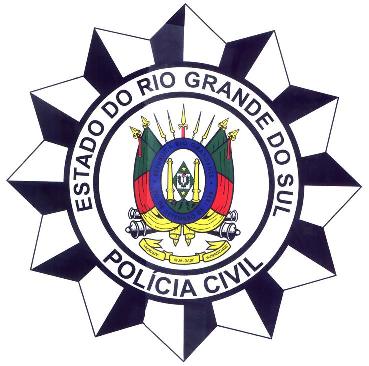 ESTADO DO RIO GRANDE DO SUL POLÍCIA CIVILACADEMIA DE POLÍCIA CIVILEDITAL DE HOMOLOGAÇÃO Nº 01/2023/DEN/ACADEPOL CONCURSO DE DELEGADO DE POLÍCIAA Delegada de Polícia Elisangela Melo Reghelin, Diretora-Geral da Academia de Polícia Civil e Presidente da Comissão de Concursos, no uso de suas atribuições legais, torna público para conhecimento dos interessados a classificação final do Curso de Formação Profissional de Delegado de Polícia da 50ª Turma:A classificação final do Curso de Formação Profissional de Delegado de Polícia da 50ª Turma, fase final do Concurso Público de Delegado de Polícia (Edital de Abertura nº.08/2018/ACADEPOL), é homologada na seguinte ordem classificatória:(*) os candidatos grafados com um asterisco concluíram o Curso de Formação Profissional de Delegado de Polícia amparados por medida liminar judicial.Nos casos de empate, foi utilizado o critério de desempate previsto no item 15.2 do Edital de Abertura nº.08/2018/ACADEPOL.Todos os alunos constantes no item nº. 1 deste edital ficam convocados a comparecer na Cerimônia de Formatura que ocorrerá dia 19/04/2023, às 17h no Auditório Prédio 40 da PUCRS, Av. Ipiranga nº6681. Os alunos deverão se apresentar no local da formatura às 14h30min do dia 19/04/2023.Academia de Polícia Civil, Porto Alegre, 18 de abril de 2023.Elisangela Melo Reghelin,Delegada de Polícia,Diretora-Geral da ACADEPOL.Clarissa de Oliveira Lopes Castilhos,Delegada de Polícia,Diretora da Divisão de Ensino/ACADEPOLClassificaçãoNomeMédiaPEDRO HENRIQUE DOS SANTOS DUARTE9,9100000000MARIANA BALDISSERA9,8400000000ANDRÉ LUIZ FREITAS9,7700000000KETLIN BORGES9,7550000000CAIO ARAUJO FRANGIPANI 9,7450000000RAONE NOGUEIRA9,7250000000MARCOS VINÍCIUS NESPOLO DE DAVID9,6950000000GABRIELLE GAESKI MÁRSICO9,6680000000ANDERSON PEDRO RIEDEL9,6500000000LUCAS MOURA DE BRITTO9,6450000000RENAN PORTELA GONÇALVES9,5960000000THAÍS DIAS DEQUECH9,5830000000LUCAS ALMEIDA LIMA9,5260000000VINÍCIUS SEOLIN9,5250000000FABIANO KEPP9,5030000000ANDERSON DOS SANTOS HERMEL9,4880000000LAURO MARCELO LONARDI DE SOUZA*9,4160000000ELOY CARVALHO DINIZ9,4160000000RAFAEL ESTEVES NAVES9,4080000000CAIO RODOLFO RAMOS IMAMURA9,3900000000LISANDRA DE SOUZA CABRERA9,3650000000ERICSON HERLYTONIO SILVA MOTA9,3530000000GRAZIELA ZINELLI9,3040000000GERSON DE ASSIS SOUSA9,2700000000EWERTON DE MELO SOUSA8,9950000000PEDRO RICARDO TRAJANO DE ARAÚJO8,8400000000